Publicado en New York el 25/03/2021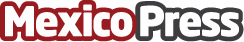 Gaming Technologies, Inc., en asociación con Big Bola Casinos, lanzará Vale.mx, una nueva plataforma de casino en línea y apuestas deportivas de marca en MéxicoGametech compartirá ingresos con Big Bola Casino bajo un acuerdo de operación para vale.mxDatos de contacto:Jason DrummondNota de prensa publicada en: https://www.mexicopress.com.mx/gaming-technologies-inc-en-asociacion-con-big Categorías: Internacional Finanzas Juegos Entretenimiento E-Commerce Gaming http://www.mexicopress.com.mx